PRIX TREMPLIN DE COOPERATION BILATERALE EN RECHERCHE - ASEANFORMULAIRE DE CANDIDATUREDate limite de candidature : 15 novembre 2022 (Tout manquement aux indications de format du dossier sera éliminatoire)La totalité du dossier devra être envoyée à l’adresseprix-tremplin@recherche.gouv.frsous la forme d’un seul fichier par candidature au format PDF (prix-tremplin 2022_Nom Prénom.pdf) Avant le 15 novembre 20221/ Identification du projet Titre :Domaine scientifique : (voir liste ci-dessous)Mots Clés (5) : Porteur & laboratoire françaisCo-Porteur & laboratoire partenaire 2/ Contexte et résultats préliminaire de la coopération (5 Pages Maxi) Objectifs  du projet Enjeux et état de l’art internationalRappel du contexte de la coopération, de la complémentarité, des résultats préliminaires communs et des relations existantes entre les 2 équipesProductions scientifiques significatives des équipes en rapport avec le projet (5 maximum)3/ Projet (10 Pages Maxi)MéthodologieBrève présentation des équipes et des chercheurs participantsProjets en cours ou activités existantes en corrélation avec l'objectif principal du projetProgramme de travail et calendrierPublications significatives en rapport avec le projet (5 maximum)Équipements disponibles pour la réalisation du projetParticipation et rôle des jeunes chercheurs4/ Perspectives (3 Pages Maxi)Résultats attendusPerspectives Internationales et/ou Européennes et/ou RégionalesPerspectives industrielles éventuelles5/ BudgetPrésentation du budget et des cofinancements demandés ou obtenus.6/  Joindre 1 CV de 2 pages maximum pour chaque participant (y compris ceux des co-porteurs des projets)Les lettres de soutien des directeurs des 2 laboratoiresLISTE DES DOMAINES SCIENTIFIQUES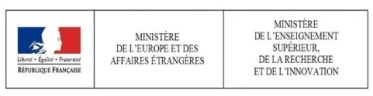 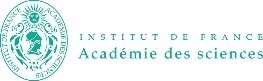 NuméroDomaine scientifique1Mathématiques et leurs interactions2Physique3Sciences de la terre, de la mer et de l'univers, Espace4Chimie5Biologie, médecine, santé6Sciences humaines et humanités7Sciences de la société8Sciences pour l'ingénieur9Sciences et technologies de l'information et de la communication10Sciences agronomiques et écologiques